RaP – NEMŠKE URICEPonedeljek, 18. 5. 20206. šolska uraIzvajalka: Anja JanežHALLO!Prejšnji teden smo spoznali besede za živali, ponovi jih še enkrat, nato pa se loti nalog KATZE /kace/ - mucaKANINCHEN /kaninhn/ - zajčekVOGEL /fogl/ - pticaFISCH /fiš/ - ribaMAUS /maus/ - miškaHUND /hund/ -pesSCHILDKRÖTE /šiltkroete/ - želvaVIEL SPAβ! Veliko zabave!Mal Fluffy, das Monster, aus. - Pobarvaj pošast Fluffyja. Številke in barve zagotovo že poznaš.1 – schwarz2 - rot3 – blau4 - gelb5 – grün6 – rosaSag die Namen. - Poglej slike živali in povej, kako se jim reče v nemškem jeziku. 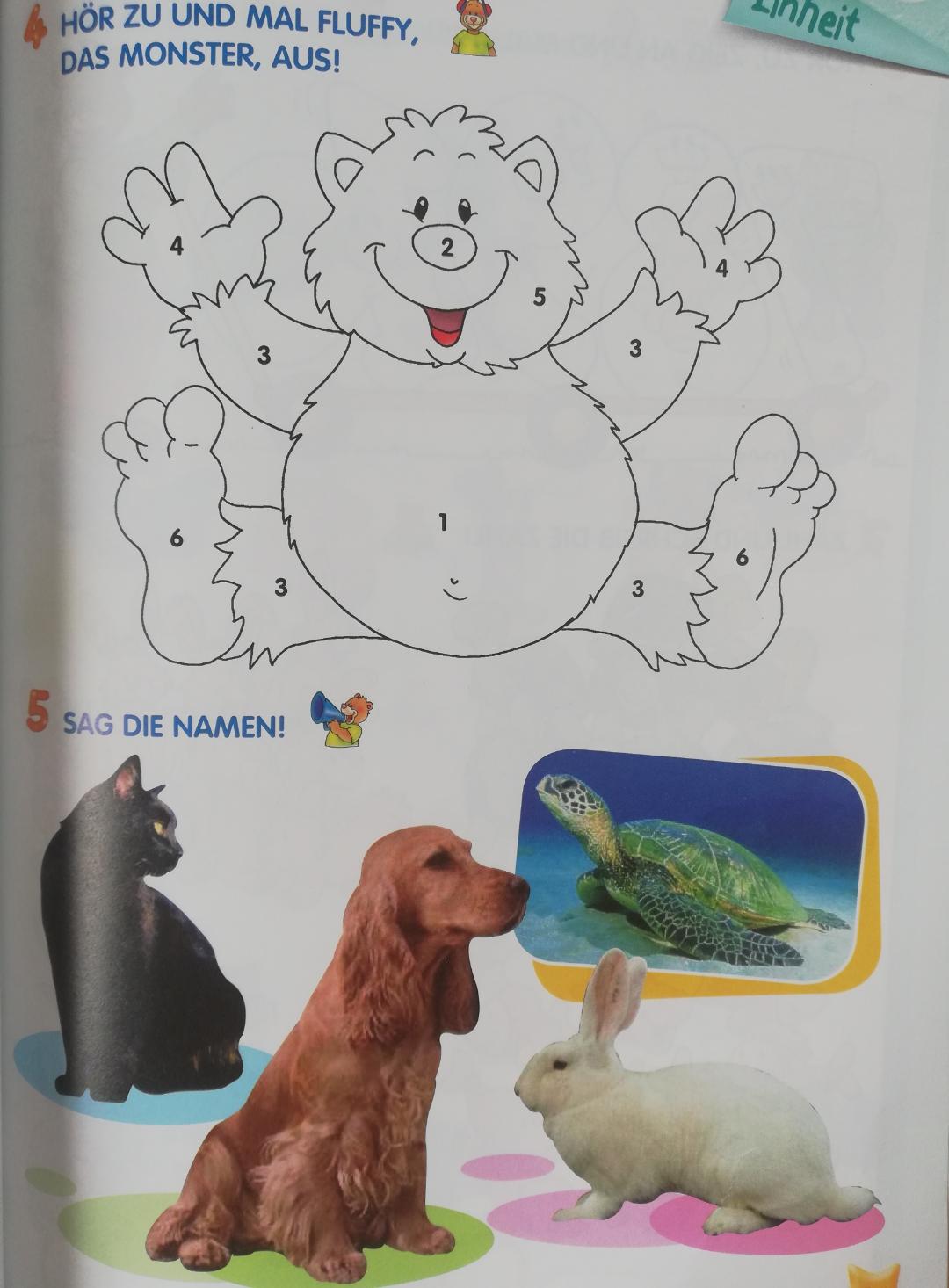 DEIN LIEBLINGSTIER – TVOJA NAJLJUBŠA ŽIVALZeichne dein Lieblingstier! - Nariši svojo najljubšo žival!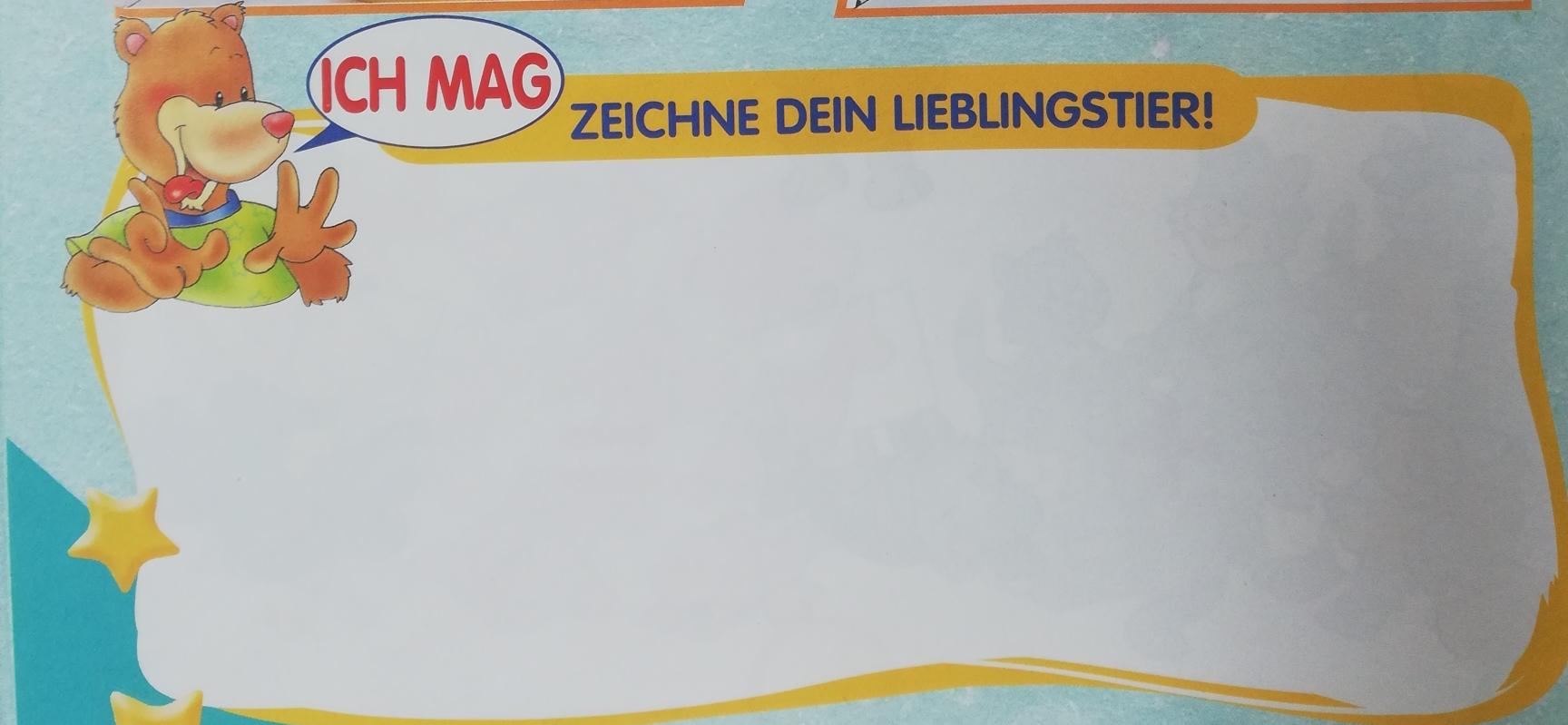 